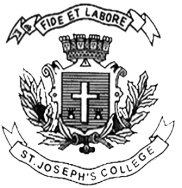 ST. JOSEPH’S COLLEGE (AUTONOMOUS), BANGALORE-27BCOM IFA – I SEMESTERSEMESTER EXAMINATION: JANUARY 2021(Examination conducted in February-March 2022)    BC IFA 1321: Management AccountingTime- 3hrs				 	                                          Max Marks-100This paper contains _4____ printed pages and four partsSection A I. Answer any five of the following. 			                  (2 x 5 = 10 marks)Differentiate between data and information.What is meant by labour turnover?Enlist any two uses of budgets.What is meant by reconciliation?Define performance management.State any objectives of material cost.Section BII. Answer any six of the following. 			                  (5 x 6 = 30 marks)Briefly explain the difference between cost accounting and financial accounting.Discuss the Building block model of performance management with a diagram.What is meant by Budgetary Control? What are its advantages?Calculate Economic Order Quantity (EOQ) from the following:Annual consumption           6,000 unitsCost of ordering                 $ 60Carrying costs                    $ 2Materials X and Y are used as follows-Minimum usage − 50 units each per week Maximum usage − 150 units each per week Normal usage − 100 units each per week Re-order quantities X = 600 units, Y= 1,000 units Delivery period X = 4−6 weeks, Y = 2−4 weeks Calculate for each material-Maximum level Minimum level Re-Order level. The following are the transaction which took place in respect of material B.	Date	Receipts	Rate per unit           Issues	1/3/21	20 units	2                                  -	9/3/21	30 units	30                                -	20/3/21	-	-                                5 units	24/3/21	40 units	32                                -  26/3/21	      	 -                                -                                 30 unitsPrepare a stores ledger account using weighted average method.In a factory guaranteed wages at the rate of $18.00 per hour are paid in a 48-hour week. By time and motion study it is estimated that to manufacture one unit of a particular product 25 minutes are taken. The time allowed is increased by 25%. During one week Abraham produced 180 units of the product. Calculate his wages under each of the following methods: (a) Halsey premium bonus and (b) Rowan premium bonus. From the following particulars relating to 4 jobs of a manufacturing company ascertain the total cost of each job and selling price of each job. Assuming that profit mark-up is 25% on selling price.Works overhead is 50% prime cost and office overhead is 20% on works cost.	Section C III. Answer any three of the following.  			               (15 x 3 = 45 marks)Briefly explain the classification of cost in detail.The following is a summary of the receipts and issues of materials in a factory during the month of April. Prepare a stores ledger using FIFO method. The data pertaining to Bangalore Ltd. supplies is as follows. Prepare a cost sheet.Amount in $In an engineering factory, the following particulars have been extracted for the year ended 31-12- 2015. The expenses for the period were as follows: Apportion the expenses of service dept Y according to direct wages and those of service dept X in the ratio of 5:3:2 to the production departments.
You are required to prepare an Overhead Distribution summary. Section DIII. Answer the following. 					        (15 x1= 15marks)The product of a company passes through 3 distinct process. The following information is obtained from the accounts for the month ending January 31, 2019.          3,000 units at $ 3 each were introduced to process A          There was no stock of materials or work in progress.The output of each process passes directly to the next process and finally to finished stock A/c. Prepare Process Account, Normal Loss Account and Abnormal Gain or Loss Account.ParticularsJob AJob BJob CJob DMaterials1,6002,0002,4002,800Wages8001,0001,2001,400Direct Expense160200240280DateParticularsQty.Rate per unit $1Received2000105Received300128Issued1200-10Received2001412Issued1000-23Received3001131Issued200-Stock of raw materials on 1st Sept., 202175,000Stock of raw materials on 30th Sept., 202191,500Direct wages52,500Indirect wages2,750Sales2,00,000Work-in-progress on 1st Sept., 2021                  28,000Work-in-progress on 30th Sept., 202135,000Purchases of raw materials 66,000Rent, rates and power15,000Depreciation of plant and machinery 3,500Expenses on purchases1,500Carriage outward 2,500Advertising 3,500Office rent and taxes 2,500Travellers’ wages and commission6,500Stock of finished goods on 1st Sept., 2021 54,000Stock of finished goods on 30th Sept., 202131,000ParticularsProduction Dept.Production Dept.Production Dept.Service Dept.Service Dept.ABCXYDirect wages30,00045,00060,00015,00030,000Direct materials15,00030,00030,00022,50022,500Staff number 15,0002,2502,250750750Electricity (Kwh) 6,0004,5003,0001,5001,500Asset value60,00040,00030,00010,00010,000Light points 1016464Area (square meters) 150250505050Lighting200Repairs6,000Stores overhead 800General overheads12,000Welfare to staff3,000Rent and taxes550Power 1,100Depreciation 30,000ParticularsProcess AProcess BProcess CDirect Materials$ 7,800$ 5,940$ 8,886Direct Wages$ 6,000$ 9,000$ 12,000Production Overheads$ 6,000$ 9,000$ 12,000Output (units)2,8502,5202,250Normal Loss5%10%15%Realizable value of scrapRs. 2Rs. 4Rs. 5